10/03/2021Dear Parents,On Monday we welcomed back our Playgroup and our Primary 1,2 and 3 children for face-to-face teaching. As a staff, it was a delight to see all those smiling faces eager to get back to school. For us, this is what the teaching profession is all about, and it made our day to be able to see them and work with them more directly once again. Hopefully this is a sign of better times ahead for us all.  Again we thank all our parents who have worked hard with the children over lockdown, and of course the children themselves, who despite these hard times, were resilient and kept up the good work. It has been an immense help to staff in allowing us to continue with teaching the curriculum. To the parents and children of Primary 4-7, keep going! I know it is difficult. But I know each and every one of you, and know you will keep trying your best. A massive thanks to you as well. The Easter Bunny will definitely arrive at your door this year!Although we are still in a period of uncertainty, we are living in hope that all our children will return to school very soon. Collectively we all believe in the importance of face-to-face teaching. With this in mind, we have made changes to our school holidays. Instead of our planned holidays in May (3rd-7th May), we now propose to take holidays only on Monday 3rd and Tuesday 4th May 2021. The school will now be open on the Wed 5th, Thursday 6th and Friday 7th May. We thank everyone who put in an enormous effort in participating in World Book Week. We received some fabulous pictures and pieces of work which you can view on our website. Remember on Tuesday 16th March we will have a ‘Green Day’ in celebration of our Patron Saint, Saint Patrick. We also acknowledge Mrs Catherine Fox for her work as a Parent Governor over this past two years. Unfortunately Catherine has stepped down from this position. If you are interested in becoming the parent representative on our Governors, please can you contact myself before next Wednesday by phone?Please remember that if you wish your child to avail of supervised learning, you need to ring the school each Thursday before 12 noon to book in for the following week. I wish you all a Happy and Holy St Patrick’s day and that our Patron Saint looks down on us and keeps us all safe. God BlessMiss R Robinson 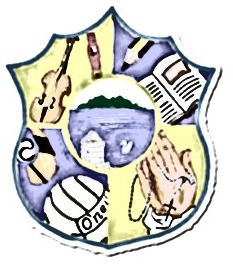 Principal:  Miss R RobinsonTel:    028 38851778Fax:  028 38852568B Ed (Hons) M Ed PQH    St Mary’s Primary School84 Maghery RoadMagheryDungannonCo TyroneBT71 6PA                                                                                    